BARILOCHE3 Días / 2 NochesDía 01 – BarilocheRecep ción en el aeropuerto y traslad o al hotel. Alojamiento. Resto del día libre.Día 02 – BarilocheDesayuno.Salida en excursión  Circuito  Chico  de medio  día. El viaje se inicia  por la Avenida Bustillo,  el c amino es asfaltado, sinuoso y bordea un paisaje espectacular, el lago Nahuel Huapi.A la altura del Km. 8, se encuentra Playa Bonita, apreciándose allí la Isla Huemul. Luego de 10 Km. se llega al pie del Cerro Campanario, donde funciona una aerosilla que traslada al viajero hasta la cumbre (1050 mts), desde donde puede apreciarse una de las más bellas vistas de la región. Se observan los Lagos Nahuel Huapi y Perito Moreno, la Laguna El Trébol, Península San Pedro y Lla o-Lla o, Isla Victoria, los Cerros López, Goye, Otto, Catedral y la ciudad de San Carlosde Barilo che. Tras pasar por la Península de San Pedro, se encuentra Llao-Lla o con la capilla San Eduardo, joya arquitectónica regional y sobre el lago Nahuel Huapi, Puerto Pañuelo. Continuando el trayecto se cruza el puente Angostura (sobre el río homónimo) que une los Lagos Moreno y Nahuel Huapi. Se  continúa pasando  por Punto Panorámico y  se  emprende c amino nuevamente a la ciudad.No incluye ticket de ascenso a Cerro Campanario. Regreso al Hotel.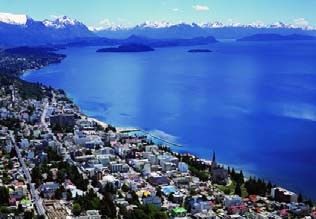 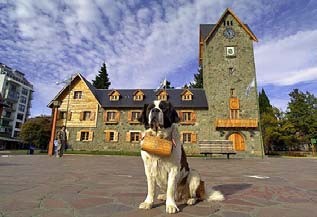 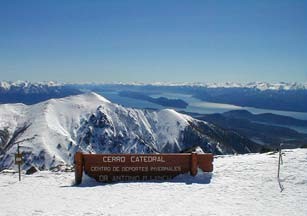 Día 03 – BarilocheDesayuno.Traslado al Aeropuerto para embarcar hacia su próximo destino. Fin de nuestros servicios.Paquete incluye (*):02 noches de alojamiento en hotel seleccionado con desayuno.Traslado Aeropuerto / Hotel / Aeropuerto en servicio regular.Circuito Chico medio día en regular. Noin cluye ticket de ascenso a Cerro Campanario (**).(*) Servicio con guía en español / portugués. Co nsultar adicional por guía en Ingles. (**) Adicionar para incluir ascenso USD 15.- por persona.de término se aplicara el IVA del 21% correspondiente junto a los gastos previstos por el hotel.Importante:A partir 01/03/2017por disposición municipal todos los hoteles de San Carlos de Bariloche serán los agentes de percepción e información de la “Eco Tasa Municipal” cuyo valor es:Alojamiento 3 estrellas - AR$ 25.00 por noche y por persona para hasta un máximo de 3 noches. Alojamiento 4 estrellas - AR$ 45.00 por noche y por persona para hasta un máximo de 3 noches. Alojamiento 5 estrellas - AR$ 60.00 por noche y por persona para hasta un máximo de 3 noches.El cobro de dicha tasa se realizara en la recepción del hotel al momento del ingreso de los pasajeros a quienes se le entregara el comprobante de pago correspondiente y deberán mantenerlo en todo momento dado que será pasible de control en la ruta de acceso a la ciudad. Así mismo el pago de dicha tasa solamente será en efectivo y en moneda local.CONDICIONES:- Tarifas C por persona, expresadas en dólares estadounidenses.- Sujetas a modificación y disponibilidad al momento de efectuar la reserva.  No incluye:Tiquete aéreoAsistencia medica2% fee bancarioCAT.HOTELSGLDBLTPLVIGENCIA3*HOTEL CARLOS V PATAGONIAHOTEL CARLOS V PATAGONIA243N/A 86243N/A 86136N/A 46136N/A 46123N/A 39123N/A 3901/01/2019 A 31/01/201901/01/2019 A 31/01/20193*HOTEL CARLOS V PATAGONIAHOTEL CARLOS V PATAGONIA235N/A 82235N/A 82131N/A 43131N/A 43119N/A 37119N/A 3701/02/2019 A 28/02/201901/02/2019 A 28/02/20193*HOTEL CARLOS V PATAGONIAHOTEL CARLOS V PATAGONIA197N/A 63197N/A 63111N/A33111N/A33102N/A 29102N/A 2901/03/2019 A 30/06/2019EXCEPTO SEMANA SANTA01/03/2019 A 30/06/2019EXCEPTO SEMANA SANTA3*HOTEL CARLOS V PATAGONIAHOTEL CARLOS V PATAGONIA235N/A 82235N/A 82131N/A 43131N/A 43119N/A 37119N/A 37SEMANA SANTA17/04/2019 A 21/04/2019SEMANA SANTA17/04/2019 A 21/04/20193*HOTEL CARLOS V PATAGONIAHOTEL CARLOS V PATAGONIA316N/A 114316N/A 114176N/ A 60176N/ A 60160N/ A 52160N/ A 5201/07/2019 A 05/07/2019&11/08/2019 A 31/08/201901/07/2019 A 05/07/2019&11/08/2019 A 31/08/20193*HOTEL CARLOS V PATAGONIAHOTEL CARLOS V PATAGONIA392N/A 152392N/A 152216N/A 80216N/A 80195N/A 69195N/A 6906/07/2019 A 10/08/201906/07/2019 A 10/08/20193*VILLA HUINID HOTEL PIONEROSVILLA HUINID HOTEL PIONEROS261N/A 95261N/A 95140N/A 48140N/A 48126N/A 41126N/A 4101/01/2019 A 28/02/201901/01/2019 A 28/02/20193*VILLA HUINID HOTEL PIONEROSVILLA HUINID HOTEL PIONEROS206N/A 68206N/A 68112N/A 34112N/A 34103N/A 29103N/A 2901/03/2019 A 21/06/201901/03/2019 A 21/06/20193*VILLA HUINID HOTEL PIONEROSVILLA HUINID HOTEL PIONEROS298N/A 105298N/A 105161N/A 53161N/A 53146N/A 45146N/A 4522/06/2019 A 12/07/201922/06/2019 A 12/07/20193*VILLA HUINID HOTEL PIONEROSVILLA HUINID HOTEL PIONEROS463N/A 188463N/A 188243N/A 94243N/A 94218N/A 81218N/A 8113/07/2019 A 02/08/201913/07/2019 A 02/08/20193*VILLA HUINID HOTEL PIONEROSVILLA HUINID HOTEL PIONEROS298N/A 105298N/A 105161N/A 53161N/A 53146N/A 45146N/A 4503/08/2019 A 31/08/2019&22/12/2019 A 29/02/202003/08/2019 A 31/08/2019&22/12/2019 A 29/02/20203*VILLA HUINID HOTEL PIONEROSVILLA HUINID HOTEL PIONEROS223N/A 68223N/A 68123N/A 34123N/A 34114N/A 29114N/A 2901/09/2019 A 21/12/201901/09/2019 A 21/12/20193*HOTEL 3 REYES BARILOCHEHOTEL 3 REYES BARILOCHE268N/A 99268N/A 99143N/A 49143N/A 49143N/A 49143N/A 4901/01/2019 A 28/02/201901/01/2019 A 28/02/20193*HOTEL 3 REYES BARILOCHEHOTEL 3 REYES BARILOCHE241N/A 85241N/A 85130N/A43130N/A43134N/A 45134N/A 4501/03/2019 a 30/06/2019EXCEPTO SEMANA SANTA01/03/2019 a 30/06/2019EXCEPTO SEMANA SANTA3*HOTEL 3 REYES BARILOCHEHOTEL 3 REYES BARILOCHE268N/A 99268N/A 99143N/A 49143N/A 49143N/A49143N/A49SEMANA SANTA17/04/2019 A 21/04/2019SEMANA SANTA17/04/2019 A 21/04/20193*HOTEL 3 REYES BARILOCHEHOTEL 3 REYES BARILOCHE356N/A 134356N/A 134190N/A 67190N/A 67183N/A 63183N/A 6301/07/2019 A 09/07/201901/07/2019 A 09/07/2019CAT.HOTELSGLDBLTPLVIGENCIA3*HOTEL 3 REYES BARILOCHEHOTEL 3 REYES BARILOCHE468N/A 190468N/A 190246N/A 95246N/A 95238N/A 91238N/A 9110/07/2019 A 14/08/201910/07/2019 A 14/08/20193*HOTEL 3 REYES BARILOCHEHOTEL 3 REYES BARILOCHE356N/A 134356N/A 134190N/A 67190N/A 67183N/A 63183N/A 6315/08/2019 A 30/09/201915/08/2019 A 30/09/20193*HOTEL 3 REYES BARILOCHEHOTEL 3 REYES BARILOCHE25825814114114514501/10/2019 A 19/12/201901/10/2019 A 19/12/20193*HOTEL 3 REYES BARILOCHEHOTEL 3 REYES BARILOCHEN/A 85N/A 85N/A 43N/A 43N/A 45N/A 4501/10/2019 A 19/12/201901/10/2019 A 19/12/20193*HOTEL CRANS MONTANAHOTEL CRANS MONTANA268N/A 99268N/A 99157N/A 56157N/A 56134N/A 45134N/A 4518/01/2019 A 28/02/201918/01/2019 A 28/02/20193*HOTEL CRANS MONTANAHOTEL CRANS MONTANA216N/A 73216N/A 73130N/A 43130N/A 43117N/A 36117N/A 3601/03/2019 A 29/06/201901/03/2019 A 29/06/20193*HOTEL CRANS MONTANAHOTEL CRANS MONTANA268N/A 90268N/A 90168N/A 56168N/A 56150N/A 47150N/A 4730/06/2019 A 07/07/201930/06/2019 A 07/07/20193*HOTEL CRANS MONTANAHOTEL CRANS MONTANA376N/A 144376N/A 144235N/A 89235N/A 89198N/A 71198N/A 7108/07/2019 A 29/07/201908/07/2019 A 29/07/20193*HOTEL CRANS MONTANAHOTEL CRANS MONTANA26826816816815015030/07/2019 A 04/08/201930/07/2019 A 04/08/20193*HOTEL CRANS MONTANAHOTEL CRANS MONTANAN/ A 90N/ A 90N/ A 56N/ A 56N/ A 47N/ A 4730/07/2019 A 04/08/201930/07/2019 A 04/08/20193*HOTEL NEVADAHOTEL NEVADA281N/A 105281N/A 105150N/A 53150N/A 53143N/A 49143N/A 4901/01/2019 A 28/02/201901/01/2019 A 28/02/20193*HOTEL NEVADAHOTEL NEVADA25325313613613313301/03/2019 A 07/07/201901/03/2019 A 07/07/20193*HOTEL NEVADAHOTEL NEVADAN/A 91N/A 91N/A 46N/A 46N/A 44N/A 4401/03/2019 A 07/07/201901/03/2019 A 07/07/20193*HOTEL NEVADAHOTEL NEVADA48848825625624424408/07/2019 A 31/07/201908/07/2019 A 31/07/20193*HOTEL NEVADAHOTEL NEVADAN/A 200N/A 200N/A 100N/A 100N/A 94N/A 9408/07/2019 A 31/07/201908/07/2019 A 31/07/20193*HOTEL NEVADAHOTEL NEVADA351N/A 131351N/A 131187N/A 66187N/A 66178N/A 61178N/A 6101/08/2019 A 09/08/201901/08/2019 A 09/08/20193*HOTEL NEVADAHOTEL NEVADA271N/A 91271N/A 91147N/A 46147N/A 46144N/A 44144N/A 4407/10/2019 A 23/12/201907/10/2019 A 23/12/20194*NH EDELWEISSBASE TRIPLE: habitación SUPERIOR.NH EDELWEISSBASE TRIPLE: habitación SUPERIOR.363N/A 146363N/A 146191N/A 73191N/A 73189N/A 72189N/A 7201/01/2019 A 28/02/201901/01/2019 A 28/02/20194*NH EDELWEISSBASE TRIPLE: habitación SUPERIOR.NH EDELWEISSBASE TRIPLE: habitación SUPERIOR.311N/A 120311N/A 120165N/A 60165N/A 60171N/A 63171N/A 6301/03/2019 A 28/06/201901/03/2019 A 28/06/20194*NH EDELWEISSBASE TRIPLE: habitación SUPERIOR.NH EDELWEISSBASE TRIPLE: habitación SUPERIOR.538N/A 225538N/A 225281N/A 113281N/A 113263N/A 103263N/A 10329/06/2019 A 12/07/201929/06/2019 A 12/07/2019CAT.HOTELSGLDBLTPLVIGENCIA4* SUPCACIQUE INCAYAL LAKE & SPA HOTELBASE TRIPLE: habitación SUPERIOR.CACIQUE INCAYAL LAKE & SPA HOTELBASE TRIPLE: habitación SUPERIOR.478N/A 195478N/A 195251N/A 98251N/A 98238N/A 91238N/A 9127/07/2019 A 31/08/201927/07/2019 A 31/08/20194* SUPCACIQUE INCAYAL LAKE & SPA HOTELBASE TRIPLE: habitación SUPERIOR.CACIQUE INCAYAL LAKE & SPA HOTELBASE TRIPLE: habitación SUPERIOR.353N/A133353N/A133188N/A 66188N/A 66194N/A 69194N/A 6901/09/2019 A 26/12/201901/09/2019 A 26/12/20194* SUPCACIQUE INCAYAL LAKE & SPA HOTELBASE TRIPLE: habitación SUPERIOR.CACIQUE INCAYAL LAKE & SPA HOTELBASE TRIPLE: habitación SUPERIOR.394N/A 146394N/A 146210N/A 73210N/A 73217N/A 76217N/A 7627/12/2019 A 29/02/202027/12/2019 A 29/02/20204* SUPDESIGN SUITES BARILOCHEDESIGN SUITES BARILOCHE428N/A 179428N/A 179223N/A 89223N/A 89--01/01/2019 A 28/02/201901/01/2019 A 28/02/20194* SUPDESIGN SUITES BARILOCHEDESIGN SUITES BARILOCHE428N/A 179428N/A 179223N/A 89223N/A 89--02/03/2019 A 05/03/2019 &18/04/2019 A 21/04/2019MÌNIMO 3 NOCHES02/03/2019 A 05/03/2019 &18/04/2019 A 21/04/2019MÌNIMO 3 NOCHES4* SUPDESIGN SUITES BARILOCHEDESIGN SUITES BARILOCHE323N/A 126323N/A 126179N/A 63179N/A 63--06/03/2019 A 30/04/201906/03/2019 A 30/04/20194* SUPDESIGN SUITES BARILOCHEDESIGN SUITES BARILOCHE313N/A 121313N/A 121166N/A 61166N/A 61--01/05/2019 A 14/06/21901/05/2019 A 14/06/2194* SUPDESIGN SUITES BARILOCHEDESIGN SUITES BARILOCHE413N/A 171413N/A 171216N/A 86216N/A 86--15/06/2019 A 30/06/201915/06/2019 A 30/06/20194* SUPDESIGN SUITES BARILOCHEDESIGN SUITES BARILOCHE746N/A 329746N/A 329385N/A 164385N/A 164--01/07/2019 A 31/08/201901/07/2019 A 31/08/20194* SUPDESIGN SUITES BARILOCHEDESIGN SUITES BARILOCHE446N/A 179446N/A 179235N/A 89235N/A 89--01/09/2019 A 13/09/201901/09/2019 A 13/09/20194* SUPDESIGN SUITES BARILOCHEDESIGN SUITES BARILOCHE431N/A 171431N/A 171227N/A 86227N/A 86--14/09/2019 A 30/09/201914/09/2019 A 30/09/20194* SUPDESIGN SUITES BARILOCHEDESIGN SUITES BARILOCHE341N/A 126341N/A 126182N/A 63182N/A 63--01/10/2019 A 20/12/2019 &01/03/2020 A 31/03/202001/10/2019 A 20/12/2019 &01/03/2020 A 31/03/20204* SUPDESIGN SUITES BARILOCHEDESIGN SUITES BARILOCHE459N/A 179459N/A 179243N/A 89243N/A 89--02/01/2020 A 29/02/202022/02/2020 A 25/02/2020MÌNIMO 3 NOCHES02/01/2020 A 29/02/202022/02/2020 A 25/02/2020MÌNIMO 3 NOCHES5*VILLA HUINID HOTEL BUSTILLOVILLA HUINID HOTEL BUSTILLO321N/A 125321N/A 125170N/A 63170N/A 63153N/A 54153N/A 5401/01/2019 A 28/02/201901/01/2019 A 28/02/20195*VILLA HUINID HOTEL BUSTILLOVILLA HUINID HOTEL BUSTILLO301N/A 115301N/A 115160N/A 58160N/A 58144N/A 50144N/A 5001/03/2019 A 21/06/201901/03/2019 A 21/06/20195*VILLA HUINID HOTEL BUSTILLOVILLA HUINID HOTEL BUSTILLO368N/A 140368N/A 140196N/A 70196N/A 70177N/A 60177N/A 6022/06/2019 A 12/07/201922/06/2019 A 12/07/20195*VILLA HUINID HOTEL BUSTILLOVILLA HUINID HOTEL BUSTILLO646N/A 279646N/A 279335N/A 139335N/A 139297N/A 120297N/A 12013/07/2019 A 02/08/201913/07/2019 A 02/08/2019CAT.HOTELSGLDBLTPLVIGENCIA5*VILLA HUINID HOTEL BUSTILLO304N/A 123168N/A 61151N/A 5303/08/2019 A 31/08/20195*VILLA HUINID HOTEL BUSTILLO318N/A 115171N/A 58155N/A 5001/09/2019 A 20/12/20195*VILLA HUINID HOTEL BUSTILLO382N/A 140204N/A 70185N/A 6021/12/2019 A 29/02/20205*ALMA DEL LAGO SUITES & SPACERRADO MAYO423N/A 176221N/A 88221N/A 8819/12/2018 A 30/06/20195*ALMA DEL LAGO SUITES & SPACERRADO MAYO538N/A 225281N/A 113267N/A 10501/07/2019 A 07/07/20195*ALMA DEL LAGO SUITES & SPACERRADO MAYO763N/A 338393N/A 169356N/A 15008/07/2019 A 31/07/20195*ALMA DEL LAGO SUITES & SPACERRADO MAYO53828126701/08/2019 A 25/08/20195*ALMA DEL LAGO SUITES & SPACERRADO MAYON/ A 225N/ A 113N/ A 10501/08/2019 A 25/08/20195*LLAO LLAO HOTEL & RESORT GOLF SPA1063N/A 365531N/A 183468N/A 16802/01/2019 A 05/03/20195*LLAO LLAO HOTEL & RESORT GOLF SPA910N/A 289455N/A 144418N/A 14305/03/2019 A 31/03/20195*LLAO LLAO HOTEL & RESORT GOLF SPA83541839301/04/2019 A 27/06/2019EXCEPTO SEMANA SANTA5*LLAO LLAO HOTEL & RESORT GOLF SPAN/A 251N/A 126N/A 13001/04/2019 A 27/06/2019EXCEPTO SEMANA SANTA5*LLAO LLAO HOTEL & RESORT GOLF SPA1063N/A 365531N/A 183468N/A 168SEMANA SANTA17/04/2019 A 20/04/2019